Четыре основных правила газовой безопасности в бытуВо многих жилых домах бытовой газ используется для приготовления пищи, обеспечения горячего водоснабжения, с помощью газовых "колонок", и даже отопления. Но в случае нарушения техники безопасности газ является источником опасности. Начальник управления эксплуатации внутридомового газового оборудования ОАО "Мосгаз" Татьяна Киселева напомнила "РИА Недвижимость" четыре основных правила газовой безопасности в быту.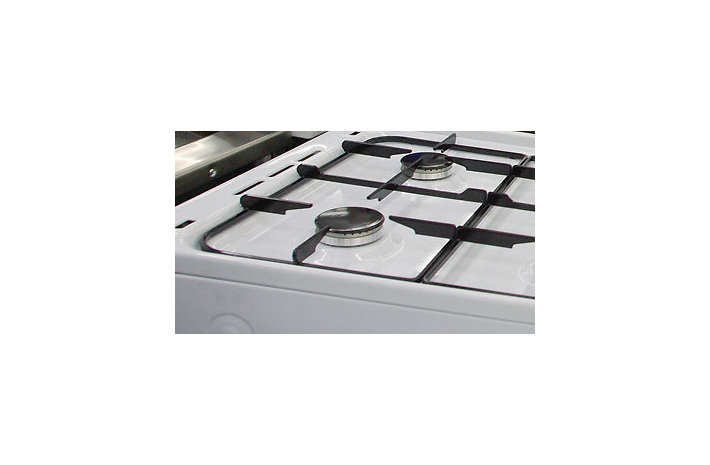 Во многих жилых домах бытовой газ используется для приготовления пищи, обеспечения горячего водоснабжения, с помощью газовых "колонок", и даже отопления. Но в случае нарушения техники безопасности газ является источником опасности. Начальник управления эксплуатации внутридомового газового оборудования ОАО "Мосгаз" Татьяна Киселева четыре основных правила газовой безопасности в быту.
Красота не стоит безопасности 
Внутриквартирное газовое оборудование - трубы, краны, дымоотводы - безусловно, не украшают интерьер. Поэтому многие собственники жилья в ходе ремонта стремятся разными способами спрятать газопровод и сопутствующие ему элементы. Часто газовое оборудование закрывают фальшстеной или кухонным гарнитуром, всевозможными шкафами и полками.  Вместе с тем, свободный доступ к газовой инженерии оказывается максимально затрудненным. В результате при неисправности газопровода становится невозможным быстро выявить причину и перекрыть газ. 

В квартирах с газовыми водонагревателями, владельцы жилья не редко прибегают к дизайнерским ухищрениям и застраивают дымоотвод, которым в обязательном порядке снабжены "колонки". Но они забывают о том, что из-за продуктов горения температура в дымоотводе может достигать 600 градусов. Прикрывая воздушный короб, например, подвесным потолком, владельцы рискуют спровоцировать пожар, ведь не все используемые отделочные материалы рассчитаны на подобную температурную нагрузку. Многие из них с легкостью плавятся и загораются. 

Поэтому, затевая ремонт, следует задуматься, а стоит ли красивый интерьер риска учинить пожар? 

Вентиляция как гарантия 

Гарантией газовой безопасности является исправная вентиляция. Сам по себе бытовой газ, поступающий к нам в жилые дома, не заметен для глаз и не имеет запаха. Чтобы утечку газа можно было почувствовать, в него добавляют этилмеркаптан – вещество, запах которого обнаруживается даже при очень низких концентрациях. 

Однако незначительную утечку бытового газа все-таки можно пропустить. Наличие в помещении всего 5-15% газа от общего объема воздуха способно спровоцировать удушье у человека или стать причиной возгорания. 

Поэтому так важно, чтобы в квартирах с газоснабжением хорошо работала вентиляционная система. 

Во всех квартирах с газовыми плитами и "колонками" на кухнях под потолком устроена вытяжка. Это сделано не случайно: бытовой газ в два раза легче воздуха и при утечке концентрируется в верхней части комнаты. При исправно работающей вентиляции, накопившийся газ быстро выводится на улицу, в атмосферу. 

Но многие собственники, пытаясь оградить себя от непрошенных насекомых либо из эстетических соображений, закрывают вентиляцию и обрекают себя на неоправданный риск. 

Похожие ошибки допускают владельцы газовых колонок, расположенных в ванных комнатах. Раньше в жилых домах при наличии газового водонагревателя в ванной также обустраивали вытяжку, а двери в ванную комнату устанавливались с "подрезом" – 2-сантиметровым зазором между дверью и порогом. Таким образом обеспечивалась хорошая вентиляция. 

Современные решения интерьера заставляют многих собственников пренебрегать правилами безопасности: закрывать вытяжку и устанавливать плотно-прилегающую, красивую дверь. В итоге в практике аварийных служб нередки случаи удушья людей в ванных комнатах, оборудованных газовой колонкой. 

Кстати, очень важно, чтобы дверь в такую ванную открывалась наружу, а не внутрь. В случае неисправности оборудования и утечки газа человеку будет легче выйти из помещения. 

Применяем по назначению 
В осеннюю пору, когда на улице уже холодно, а во многих домах еще не дали отопления, некоторые жильцы забывают о самых простых правилах безопасности и по старинке используют газовую плиту для обогрева помещения. Но постоянно зажженный открытый огонь – источник опасности. 

Во-первых, при включенном газе в воздух поступают продукты горения – окись углерода, сернистые соединения и другие побочные продукты, которые вредны для человека при длительном воздействии. Во-вторых, оставленный без присмотра открытый огонь  повышает риск возникновения пожара, особенно в доме, где есть дети. Если же из-за сквозняка потухнут горящие конфорки, в квартиру начнет поступать газ.   

И, конечно, ни в коем случае не следует использовать газ для сушки белья. Развешенные над плитой вещи могут запросто загореться.

Доверяем специалистам 
Наконец, главное правило, которым следует руководствоваться ради собственной безопасности, заключается в том, что работу по установке, переустановке и техническому обслуживанию газового оборудования следует доверять профессионалам. 

Многие наши соотечественники грешат тем, что самостоятельно берутся сменить или переустановить газовую плиту у себя дома. Благо, многие импортные газовые плиты идут уже в комплекте с подводкой. И кажется, чего сложного? 

Но даже в мелочах – при закрутке гайки на подводке - можно совершить ошибку, которая чревата печальными последствиями. Перетянув гайку или, наоборот, чуть-чуть не докрутив ее, специалист-самоучка рискует спровоцировать утечку газа. 
При покупке подводки следует проверять не только сертификат, но и срок службы изделия. Ведь некоторые экономичные по цене варианты рассчитаны лишь на 2-3 года службы, по истечении которых они ссыхаются и трескаются. Не зная таких тонкостей, некоторые самодеятельные хозяева устанавливают подводку с коротким сроком годности, и забывают о ней надолго.

Хорошая сертифицированная подводка должна быть рассчитана на 15 лет службы – ровно столько составляет срок службы обычной газовой плиты. 

Некоторые владельцы жилья, увлекшиеся обустройством интерьера, позже не допускают специалистов из проверяющих газовых служб, опасаясь штрафов и предписаний. Хотя, скорее, нужно опасаться последствий собственных действий. Ведь утечка газа – это не утечка воды. Ее последствия нередко заканчиваются трагедией. 

Газовому оборудованию необходимы техобслуживание и регулярный контроль. И если в многоквартирном доме управляющие компании традиционно заключают договор с газовыми службами, осуществляющими проверку внутриквартирного газопровода, то в частных домах техобслуживание ложится на плечи собственника. Им эксперты советуют самостоятельно заключать договор на обслуживание газовых устройств со специализированными организациями. 

Телефон аварийно-спасательной газовой службы – 04.